Методические рекомендации по проведению в ГБДОУ тематической недели русской культурыВ последнее десятилетие в нашей стране произошло много сложных противоречивых событий в общественной жизни, политике в системе государственного управления. В связи с чем у подрастающего поколения наблюдается падение интереса и уважение к прошлому России.В проекте “Национальная доктрина в Российской Федерации” подчёркивается что, “система образования призвана обеспечить… воспитание патриотов России, граждан правового, демократического, социального государства, уважающих права и свободы личности, обладающих высокой нравственностью и проявляющих национальную и религиозную терпимость”.Решение практической задачи нравственно-патриотического воспитания детей представляется возможным средствами музейной педагогики. Музей становится условием для проявления активности детей, реализуется принцип интерактивности – приобретение опыта личностного соприкосновения с реальностью истории и культуры через предметный мир. Такой подход в развитии дошкольников соответствует одному из принципов личностно-ориентированной дидактики – принципу синтеза интеллекта, эмоций и действия.Актуализация Уважение к культурному наследию своего народа – одна из форм проявления внутренней культуры человека. Истоки народной мудрости, красоту поэзии, характерные черты народного быта доносят до нас произведения народного фольклора, этнографические праздники. В нашем дошкольном учреждении есть мини-музей под названием “Русская изба”, где  педагоги и родители рассматривают предметы народного быта. Основные задачи работы музея: формирование этнографической культуры дошкольников, изучение русских национальных традиций, устного народного творчества, предметов материальной культуры, воспитание в детях чувства патриотизма, любви к Родине и родному краю. Экспонаты музея позволяют детям погружаться в“старину”: знакомиться с присказками и сказками, сидя на русской печи; петь и водить хороводы; отгадывать старинные загадки. Принимая непосредственное участие в познавательно-развлекательных мероприятиях в музее, дети учатся работать со сверстниками и педагогами. Атмосфера игры позволяет дошкольникам без особых трудностей впитывать в себя народную мудрость. Таким образом цель тематической недели: Воспитание доброты, отзывчивости, честности, справедливости, любви к Родине, традициям, народу, гордости за его достижения. 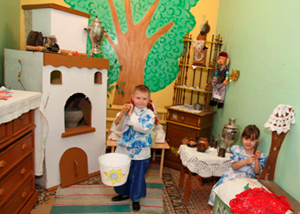 Целевые установки: совершенствовать работу дошкольного учреждения по формированию у дошкольников представлений о русских национальных традициях, устного народного творчества, предметах материальной культуры, воспитание в детях чувства патриотизма, любви к Родине и родному краю; формировать личностные качества у дошкольников - доброту, отзывчивость, честность, справедливость, любовь к Родине, уважение к традициям, народу, гордости за его достижения; привлечь внимание родителей к работе по формированию у детей патриотических чувств.Образовательный потенциал тематической недели.Педагоги:Повышение профессиональной компетенции педагогов в вопросах организации работы по формированию у дошкольников представлений о русских национальных традициях, устного народного творчества, предметах материальной культуры, воспитание в детях чувства патриотизма, любви к Родине и родному краю путем вовлечения их в познавательно-игровую деятельность. Разработка методических материалов по теме (формы работы с детьми, игры, пособия и т.д.). Внедрение в педагогическую практику разнообразных форм совместной деятельности с детьми по формированию у детей этнографической культуры. Использование наиболее эффективных форм взаимодействия с семьей и социальными партнерами по решению проблемы.Дети:Повышать уровень коммуникативных и интеллектуальных познавательных способностей.Формировать общечеловеческие нравственные качества, правила общения между людьми внутри этноса и вне его.Воспитывать свободную и творческую личность, осознающую свои корни, национальные истоки и способную ориентироваться в современном мире.Познакомить детей с элементами русской культуры, включающей в себя знакомство с поселением, жилищем, предметами быта, орудиями труда, одеждой, национальными блюдами.Прививать интерес к духовной культуре русских народов через обычаи, обряды, праздники, народное творчество, искусство.Родители:Трансляция педагогического опыта родителям, внедрение в практику семейного воспитания разнообразных форм взаимодействия с детьми по формированию патриотических чувств. Привлечение родителей к созданию условий по формированию у дошкольников общечеловеческие нравственные качества, правила общения между людьми внутри этноса и вне его Повышение родительской компетентности в вопросах формирования этнографической культуры. Привлечение родителей к образовательным мероприятиям ДОУ. Результативность тематической недели.Педагоги:Подведение итогов тематической недели “Мой край, родной!” в форме устного журнала. Анализ результатов работы по организации и проведению тематической недели; Пополнение мини-музея “Русская изба” дидактическими и методическими материалами по формированию у воспитанников представлений о русских национальных традициях, устного народного творчества, предметах материальной культуры, воспитание в детях чувства патриотизма, любви к Родине и родному краю путем вовлечения их в познавательно-игровую деятельность. Дети:Подбор и классификация детских книг, иллюстраций, сюжетных и предметных картинок, оформление альбомов по теме (“Предметы обихода”, “Крестьянская изба”, “Обычаи и традиции русского народа”, Русский костюм”, “Народные промыслы ” и т.д.).Изготовление (приобретение) дидактических игр, пособий, атрибутов для сюжетно-ролевых и творческих игр.Подготовка фольклорного праздника “Город мастеров”. Презентация исследовательских проектов по теме “Русские народные промыслы”. Родители:Подготовка вместе с детьми и презентации детских исследовательских проектов по темам “Русские народные промыслы”.Знакомство с информационными материалами в буклетах, в родительском уголке: “Обычаи и традиции русского народа”, “Народные промыслы ”, “Русский костюм”, “Блюда русской кухни” и др. Участие родителей в совместных с детьми мероприятиях (совместная деятельность, досуги, театрализованные представления, экскурсии) с привлечением их профессионального опыта – “Гость группы”.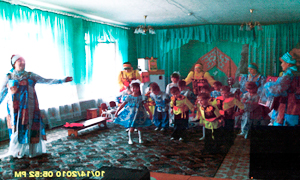 Интеграция образовательных областей в ходе тематической неделиПланирование работы детей в центрах План реализации тематической недели русской культуры Образовательная областьСодержание работы“Здоровье”Приучать детей самостоятельно организовывать подвижные народные игры. “Физическая культура”Соблюдение режима двигательной активности (утренняя гимнастика, бодрящая гимнастика, игры с движениями, пальчиковая гимнастика); участие в разнообразных подвижных играх, способствующих развитию психофизических качеств, координации движений, умению ориентироваться в пространстве, проигрыванию полученных знаний, закреплению навыков безопасного поведения. “Безопасность”Закреплять умения соблюдать правила участия в подвижных играх. “Социализация”Игры, создание педагогических ситуаций и ситуаций морального выбора, развитие нравственных и волевых качеств. Формировать интерес к истории своего народа, страны, края. “Познание”Активизация мышления детей (через решение проблемных ситуаций, исследовательскую проектную деятельность, специальные упражнения на ориентировку в пространстве (создание и чтение схем, планов, маршрутов), игры, этюды, тренинги и упражнения, закрепляющие знания об окружающем мире , просмотр и обсуждение познавательных книг, фильмов об истории России. Обогащать представления детей о мире предметов, о материалах из которых они изготовлены. Закреплять умение сравнивать предметы, классифицировать их. Формировать элементарные представления о реконструкции образа жизни людей разных времён.“Коммуникация”Развитие свободного общения в процессе ознакомления с историей своего народа (через ситуативное общение, беседы, проигрывание этюдов, рассказывание, рассуждение, отгадывание загадок и пр.). Формировать умение составлять рассказы, придумывать концовки к сказкам. “Чтение художественной литературы”Слушание и обсуждение русского фольклора (пословиц, загадок, прибауток, сказок, считалок и пр.).“Художественное творчество”Развитие представлений о народном искусстве, видах и его жанрах, развивать интерес к участию фольклорных праздников. “Музыка”Музыкальное сопровождение всех видов детской деятельности (слушание, пение, подпевание, беседы по содержанию песни, музыкально-ритмические движения, развитие артистических способностей) для более глубокого, эмоционального понимания материала. “Труд”Участие детей в изготовлении атрибутов для сюжетных игр, элементов костюмов для игр-драматизаций, подбор познавательного и иллюстрированного материала для выставок, коллажей, альбомов, игр. Развивать умение доводить начатое до конца. Расширять представления детей о труде взрослых, об общественной значимость результатов труда. №ЦентрСодержание1.Центр науки: - Решить проблемные ситуации, связанные с реконструкцией образа жизни людей разных времён в быту, труде, общении с другими людьми. - Рассмотреть детские энциклопедии исторического содержания; - Рассмотреть энциклопедии художественно-эстетического содержания (об искусстве народных мастеров). - Подготовить иллюстрации для коллажей, выставок, альбомов, книжек - малышек по истории России.- Смоделировать историю развития предметов быта, орудий труда; - Подготовить совместно с родителями исследовательские проекты по теме “Русские народные промыслы”.- Экскурсии в мини – музей “Русская изба”.2.Центр книги/ грамоты: - Чтение русских народных сказок, потешек, прибауток, скороговорок, поговорок и пр. - Создание книжек малышек исторического содержания.- Придумывание окончания сказок.3.Центр искусства: - Рисование узоров, орнаментов с элементами народного творчества.- Сделать коллаж “Предметы старины”.- Подготовить выставку кукол в русских народных костюмах; выставку детских работ “На посиделках у самовара”.- Изготовить элементы декораций, атрибуты к сюжетно-ролевым играм.- Изготовить дополнительные предметы и персонажи для обыгрывания макетов и т.д. 4.Центр игротеки: - Настольные и дидактические игры “Кто где живет”, “Что сначала, что потом”, “Кому какое платье”.- Игры с пазлами.- Мозаики. 5.Центр строительно-
конструктивных игр: - Строительство “Русский терем”.- Изготовление настольной игры “Что сначала, что потом”. - Создать макет “На русском подворье”. - Составить план-схему своего двора с прилегающими к нему зданиями и т.д. 6.Центр движения: - Подвижные народные игры. День недели, тема дня. Содержание работы с детьми Формы работы с родителями Понедельник
“Русская печь” Знакомство с предметами обихода.Работа с глиной, пластилином, солёным тестом: “ Вкусные угощения для гостей”. Буклет “Русские блюда” Вторник
“Горница -узорница” Знакомство с русским костюмом, народными промыслами.Создание коллажа “Предметы старины”. Рисование узоров, орнаментов с элементами народного творчества.Мастер-класс “Волшебный клубок” (обмен опытом рукоделия).Среда
“Русское зодчество” Строительство “Русский терем”Изготовление настольной игры “Что сначала, что потом”. - Создать макет “На русском подворье”. - Составить план-схему своего двора с прилегающими к нему зданиями и т.д. Изготовление макета: “Крестьянская изба”.Четверг
“Чудеса-кудеса” - Моделирование музыкальных инструментов.- Изготовление атрибутов для сюжетной игры “Оркестр” Музыкально-развлекательная игра “Угадай мелодию” Пятница
“Посиделки у самовара” - Фольклорный праздник “ Город мастеров”.- Презентация продуктов исследовательских проектов “Русские промыслы” - Фольклорный праздник “ Город мастеров”.- Презентация продуктов исследовательских проектов “Русские промыслы” 